台北和平基督長老教會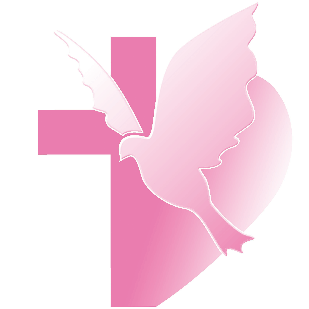 【根植於基督—謹慎來建造】(華語)【釘根佇基督—謹慎來起造】(台語)主日禮拜程序【講道大綱】一、前言  本週開始新的系列，啟示錄中寫給七間教會的信。二、如果你來到以弗所這個城市，會聽到怎樣的介紹﹖三、如果你來到以弗所教會，又會聽到怎樣的介紹﹖四、透過約翰寫下的書信，耶穌會怎樣看這間教會﹖  1.主稱讚以弗所是一個辛勤作工又忍耐的教會。  2.主稱讚不容忍惡人並試驗假使徒。  3.主讚賞教會恨惡尼哥拉一黨人。 五、唯一的責備--把起初的愛心拋棄了  默想什麼是我「起初的愛心」﹖六、主的勸告  1.勸戒和提醒，再回想「你是從哪裡墜落的」。  2.耶穌挽回彼得的歷程。  3.教會，會不會也有信仰上的倦怠﹖七、領受主的應許【金句】凡有耳朵的都應當聽聖靈向眾教會所說的話。得勝的，我必將上帝樂園中生命樹的果子賜給他吃。(啟示錄2:7)【默想與行動】1.在你的經驗中，可曾體會到在信仰中忍耐持守的重要性﹖2.在本週請花一些時間思想「你把起初的愛心拋棄了」這句話，讓你想起些什麼﹖3.作為一個基督徒，如何面對信仰上的倦怠﹖當你遇到這情況時，通常你會怎麼做﹖【本週樂活讀經進度】【重要事工消息】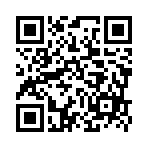 代表本主日有聚會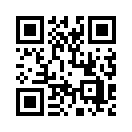 一、前言各位弟兄姊妹平安，這個禮拜天是八月八日父親節，在此要祝我們在線上的爸爸們，父親節快樂。同時，我們在線上做兒女的，今天你們打算怎樣為爸爸慶祝呢?今天主日的信息，要透過聖經中父親的人物，一起來思想父親節對我們的提醒和意義。首先，我們先以問幾個跟父親節以及親子互動間的問題作為開始。第一題是知識題1.台灣的父親節是八月八日，請問目前國際間最常訂為父親節的日子，是哪一天?(六月的第三個禮拜天，而且一開始跟母親節一樣，都是透過教會來發起的)以下有六題是經驗題，問題來自兒童福利聯盟在2015和2017年對1400位全國各縣市的國小五六年級、國中一二年級所做的調查，詢問兒女和爸爸間的互動關係，也在這裡問問大家，你回答的答案會是什麼。2.請用一句話來形容爸爸和你的互動關係是?  不多話、晚回家、常神隱。3.請問一個禮拜內爸爸和家人一起吃晚餐的次數?  超過四分之一(26.6%)的孩子一週和父親吃晚餐的天數不到三天。4.小孩印象中爸爸最常對你說的話是? 快去睡覺、功課寫完沒、考試考怎樣。或許小孩最想聽的是「這個月零用錢還夠用嗎?」5.不喜歡和爸爸聊天的原因有? 爸爸心不在焉、愛說教、被3C干擾6.小孩對爸爸的認識有多少? 職業、年紀、生日大約有七成以上可 以說出。但對於爸爸的興趣和愛吃的食物，就沒有那麼高。受訪的學生回答，爸爸喜歡看電視、修理電腦、打麻將、釣魚、種花等，還大約有一半答不出來。7.問卷中還將父親分為四類，線上的父親們也請想想你是哪一類?貼心爸爸--在「我難過時，爸爸會主動關心我」、「爸爸會仔細聆聽我的想法」兩題中被孩子評比「總是如此」的爸爸們。顧家爸爸--曾經請假照顧生病的孩子、一天與孩子聊天超過半小時、天天與孩子共進晚餐，符合上述三種條件的爸爸們。神隱爸爸--不曾參加過孩子任何校園活動的爸爸們。忙碌爸爸--因為在外地工作，而未與孩子同住的爸爸們。線上的各位爸爸們，你是屬於哪一類型的呢?從台灣社會的發展來看，關於什麼是「好爸爸」的定義，也會隨著時代在改變。過去認為，父親只要扮演好經濟支柱，薪水足夠家用，無不良的嗜好，假日帶家人去遊山玩水，偶爾修理壞掉的家電，就可被稱為好爸爸。但現代對好爸爸的要求則不再只是會賺錢、養家糊口，還包括要懂得育兒，甚至支持老婆的工作，最好還能有幽默感、不要說教，成為貼心的暖男等。大家是否有此感覺，隨著時代變遷，對成為好爸爸的標準也越來越高。二、聖經中的父親那聖經中的父親角色又是怎樣? 說起父親，大家會想起那些聖經人物跟這有關? 在聖經中所在的時代，裡面記載的主角大多是男性，男性同時有父親的角色，或會帶領後輩。聖經中跟父親相關的人物，照著年代的順序，我們可以很快想到像是-- 亞當、挪亞、亞伯拉罕、以撒、雅各、約瑟、摩西(約書亞)、迦勒、以利、撒母耳、掃羅王、大衛、所羅門、以利亞(以利沙)、約伯、保羅(提摩太、提多)等。這次要換個方式進行，沒有要逐一介紹，而是依照他們的類別作歸類，請大家想想，這些人物可以怎樣分類和分組呢?我把他們分為三組：第一組--包括聖經中的族長、祭司和君王這些聖經中的角色，雖各有不同的職位，但都同樣需要傳承給自己的兒子，透過血緣關係來做傳承，而且這對他們的角色來說十分重要。舉例來說，像南國猶大曾有幾位改革的好王，雖然他們在位的時候努力帶領百姓歸向神，但假如他們沒有做好對自己孩子的教導，等到他的孩子接續成為王，一旦背離的父親的方向，往往就將先前的改革完全推翻掉。同時，在這當中也看見上帝恩典的保守，像是族長時期中的亞伯拉罕、以撒、雅各、約瑟這樣四代，他們各有不同的性格，家庭中雖也出現各種不合或衝突，但就在人的有限和錯誤的價值觀中，上帝依然掌權，上帝信守約定地保守他們，一代接續一代。所以對我們來說，一方面要看重兒女的信仰培育，同時也要有信心，相信上帝會在恩典中帶領，我們做我們所當作的，對父母說--教養孩童，使他走當行的道，就是到老他也不偏離(箴22:6)，並憑信心將小孩交託在上帝手中，相信上帝會在恩典中帶領他們。第二組--包括舊約中的先知和新約中的門徒先知和門徒是被上帝呼召、賦予使命的角色，或者說看起來是承接事工。但當中有些人，卻也因他們在這角色上帶領出好的屬靈後輩，而被人紀念，被傳為佳話。這些人物包括--摩西、以利、撒母耳、以利亞、保羅等，他們都分別帶領出接替他事工的接棒人，是另一種屬靈上的父子關係，也值得我們有更寬闊的眼光，不僅珍惜可以服侍上帝的機會，更願意好好陪伴和培育屬靈的後輩。然而，在這當中很不幸地，也看到一些失敗的例子，他們失敗是自己的小孩反而失落了。像是祭司以利帶領了小撒母耳來聽上帝的聲音，但他自己的兩個小孩卻沒有好好培育，輕看上帝所給的職份，最後導致上帝處罰他們全家。而撒母耳在他的時代成為上帝的代言人，膏抹掃羅王、大衛王，設立培育先知的學校，盡力帶領眾百姓敬拜神。但聖經中卻也記上一筆，是關於他的兩個小孩。(撒上8:3)他的小孩子卻有壞的品行(他兒子不行他的道，貪圖財利，收受賄賂，屈枉正直)，百姓們不願意他的孩子接替他的職務。當我們想到撒母耳，是否他就像我們一開始說到的爸爸類型，屬於那位神隱爸爸加上忙碌爸爸，為了他的工作和服侍，需要常外出，以致無法陪伴孩子。在現代談到教牧關顧中，有一個受人關注的主題，就是牧家小孩(P.K.-Pastor kids)的關懷，牧師家的小孩，因為牧師經常需要關心會友，會友們各種臨時的需要會突然打斷原本和小孩子的約定，小孩子不一定能理解或諒解。而牧師禮拜六往往還在準備講道、禮拜天早上講道，外加有時下午再開會，家庭時間需要另外安排等。同時，這也不僅是牧家親子的議題，一些熱心參與教會的兄姊，也會遇到類似的挑戰，平常上班加上週末週日來教會參與服侍，對我們這信仰團體來說，我們在這當中有機會為神所用，並有機會去培育屬靈的兒女，是上帝給我們的恩典，但我們也的確有挑戰和試探，是如何去兼顧到家庭中另一半與兒女們的需要，因為他們也是上帝所賞賜和交託的。第三組，我稱為其他類，是聖經中個別出現的父親角色。像是約伯，是一個典型的好父親，每天早晨先為兒女們獻祭祈禱，提醒他們要注意自己的行為，不要得罪神(伯1:5 )。此外，還有耶穌所說慈父和浪子的比喻，看見接納返家浪子的父親，同時也教導在家認為在盡義務的大兒子，去體會慈父的心。從這兩位父親的表現，讓我們看見那超越時空的限制，慈父關愛兒女的典範。父親怎樣憐恤他的兒女，耶和華也怎樣憐恤敬畏他的人。」(詩103:13)在新約，而在新約，耶穌更將祂和上帝之間的關係，透過阿爸父這樣的稱呼，就如主耶穌教導我們的主禱文，也是以稱呼「我們在天上的父」來開始。透過耶穌，祂就如同長子，幫助我們這些屬神的兒女，去體會並看見我們和天賦上帝之間的關係，讓我們去尊敬祂、親近祂，並依靠祂。小結雖然關於「什麼才是好爸爸」在不同社會環境中，會有不同看重之處，但聖經中所提出一般性的原則，並強調在上帝恩典中帶來家庭關係的更新。同時，在信仰團體之中，也讓我們有機會成為屬靈父母和成為屬靈兒女的機會。三、父親節--一個值得我們互相提醒的節日1.回顧自己學習成為父親的過程    我在準備這篇講道的過程，也回想自己的生命經驗。我在六歲上國小之前父親去世，喪父的經歷是我童年重大的悲傷和失落，印象裡小學有幾次寫作文，題目是我的父親，要問母親爸爸是怎樣的一位，寫出那個更小時候童年的模糊記憶，混雜著失落和感傷，甚至還有一些些的怨恨和生氣。但當我這次在回想過去近50年來的日子，。如今我也為人父親也超過20年，在成長的過程中，感謝有親戚長輩的陪伴，我的姨丈(媽媽妹妹的先生)暑假常帶著我們一起去海邊、大學聯考時的接送，跟我一起打桌球，送我第一把吉他和打字機，還有他在車上的教導和笑話，想想我現在成為父親，竟然也有點像他那樣。我也感謝在教會青少年團契中的輔導哥哥們，以及高中和大學學校團契的輔導，在我面對升學、青少年的情緒和情竇初開時的情感，從被他們陪伴中，去體會聽人說心事和陪伴是怎麼一回事。還記得第一次我們高中團契要和女校團契外出郊遊前，輔導特別教我們要當一位紳士，走路時要自己走外側，讓女生靠馬路內側，主動幫女生提東西、幫忙拉椅子等等，這些提醒幫助我們這些當時從國中高中男女分班、分校的臭男生們，在第一次男女團體郊遊時所學的，幫助我們後來和異性相處的方式，真是終身受用。還有，記得上大學後，是團契的輔導陪伴去台北博愛路買相機，在這攝影之路幫我一把。後來我才知道，當年那位輔導，當年他要結婚前，上一代的團契輔導陪他來台北延平北路訂製第一套西裝。而這幾年，漸漸地當我看見以前我當少契輔導帶過的青年，後來有一位成為我女兒的國中老師，對我女兒有深遠的影響，也有的在其他教會當起團契的輔導、讀神學院當牧師的、開始被選作執事和長老的。原來，上帝在我周圍，預備了許多的榜樣和陪伴者，同時也預備我去學習成為父親，成為母親，不只有血緣上的父子(女)關係，還有陪伴屬靈的弟弟妹妹們。在我分享過往的一些生命經驗，不知你的爸爸對你的影響是什麼? 是好的多或是壞的多?是感激還是遺憾? 但是否你也能再多看到，上帝同時也在你的周圍，安排其他的陪伴者，特別是在信仰群體當中。2.因著成長讓我們學習「換位思考」同時，隨著年紀的增長和角色的變化，像是從當兒女的到為人父母，我們會逐漸培養出一種「換位思考」的眼光，回過頭來重新看待自己和父親的關係。其實父子關係在人一生過程中，也會漸漸的變化，這種變化包括照顧者和被照顧者的轉換，而這是生命中值得珍惜和修復關係的機會。想到聖經中我們很熟悉的那個浪子和慈父的比喻，如用互換角色的角度去看，能看見另一個故事-長大後的孩子如何接納一個外出放蕩後歸來的年老父親，或是去接納那位好像一直在家，卻沒有好好用言語表達出父愛的爸爸。各位弟兄姊妹，你是否相信，面對過去的遺憾，生命卻可以繼續向前，信仰能帶來修復的能力，這能發生在慈愛父親願意接納浪子回頭的故事中，而信仰帶來的修復能力，也能發生在當兒女領悟並接納那位「不完美、有缺陷的父親」重新回家的故事。讓我們珍惜這種為父或為人兒女的關係，這是上帝給我們的寶貴禮物。因為生命的陪伴--不是該盡的責任，而是生命喜悅的來源；不是無法擺脫的義務，而是豐盛生命的機會。天父要我們做兒子的，最終像祂一樣成為父親，在有血緣關係的親子關係中，也在信仰團體中的屬靈親子關係。先知瑪拉基宣告在耶和華審判的日子尚未來到之前，會有先知以利亞要來，呼籲百姓悔改歸向神，而這悔改所帶出來的行動，將要發生的改變就是「使父親的心轉向兒女，兒女的心轉向父親。」特別指出家庭中彼此關係的修復，將父親和兒女關係的回轉和更新，象徵著上帝國度的真實臨到。四、默想和行動在今天父親節的信息中說了很多，最後歸結整理為三點，成為默想和行動：1.感謝--讓我們用感謝的心，感謝我們的天父，以及生我們的父親，還有曾經陪伴我們的屬靈長輩。2.活出父親的形象，天父上帝自己就是最好的榜樣，透過聖經中的人物，讓我們較真實地在不完美父親的角色中繼續學習，相信這有上帝美好心意，人生是一條成聖的路程，同時也是一條成為父親的路。3.饒恕--讓我們向神祈求，讓聖經中有關饒恕的信息，幫助我們心生體諒，化解那份人與人之間複雜的情結和心結，雖然牧師不知過去每個家庭的父子或父女關係，在那些地方卡住了，但就讓我們用信心交託給上帝，讓聖靈柔軟我們的心，相信上帝會在我們當中動工。不用等你的爸爸媽媽、兒子女兒說表達，讓我們成為主動行動的這一位。最後，祝大家父親節快樂，祝福我們在線上參與禮拜的每一位父親、每一個兒女，也讓我們透過父親節這個日子，思想父親節對我們的提醒和意義，並依靠天父上帝的恩典，活出更豐盛的生命，阿們嗎? 我們一起來禱告。禱告親愛的天父上帝，我們感謝祢，祢讓我們在世上都有一位父親。主讓我們在生命的成長過程當中，領受父親許多的愛。或許我們也在那當中，也看見父親的辛苦跟不完全。但主我們感謝祢，在這份信仰中，能認識我們在天上的父親，透過祢愛的幫助，讓我們在這條找尋人生目標的路上，更看見祢呼召我們成為父親，讓我們在這當中滿有憐憫，倚靠祢恩典能夠在家庭中，釋放我們那因著罪被傷害和痛苦的過去。求主帶領我們，因著這份信仰，我們現在可以活得更開闊。主耶穌，我也特別為著我們當中，他們的父親已經過世，因主祢知道他們的心，求主祢來安慰。我們當中有一些人，深知他們父親生命中的不完全，求主祢也保守、引導和化解。在這各樣的事當中，讓我們真實看見主，祢對我們每一個家庭都有美好的心意，因為祢來不僅修復我們和上帝的關係；祢來也要修復我們家人間彼此的關係，求主加添我們恩典與能力。這是我們的禱告，奉主耶穌基督的聖名，阿們。第一堂禮拜講 道：蔡維倫牧師講 道：蔡維倫牧師第二堂禮拜講 道： 講 道： 講 道： 講 道： 蔡維倫牧師蔡維倫牧師司 會：黃少芳執事司 會：黃少芳執事司 會：司 會：司 會：司 會：邱寶瑩長老邱寶瑩長老司 琴：黃琦娜姊妹司 琴：黃琦娜姊妹司 琴：司 琴：司 琴：司 琴：周靜瑜姊妹周靜瑜姊妹領 詩：領 詩：領 詩：領 詩：陳子苡姊妹陳子苡姊妹同心歌頌預備心敬拜上帝預備心敬拜上帝預備心敬拜上帝預備心敬拜上帝預備心敬拜上帝預備心敬拜上帝會眾會眾會眾序樂安靜等候神安靜等候神安靜等候神安靜等候神安靜等候神安靜等候神司琴司琴司琴宣召司會司會司會聖詩第一堂(華) 新聖詩 第27首「我主上帝」(華) 新聖詩 第27首「我主上帝」(華) 新聖詩 第27首「我主上帝」(華) 新聖詩 第27首「我主上帝」(華) 新聖詩 第27首「我主上帝」會眾會眾會眾聖詩第二堂(台) 新聖詩 第27首「我主上帝」(台) 新聖詩 第27首「我主上帝」(台) 新聖詩 第27首「我主上帝」(台) 新聖詩 第27首「我主上帝」(台) 新聖詩 第27首「我主上帝」會眾會眾會眾信仰告白使徒信經使徒信經使徒信經使徒信經使徒信經會眾會眾會眾祈禱司會司會司會啟應 新聖詩 啟應文58羅馬書8 新聖詩 啟應文58羅馬書8 新聖詩 啟應文58羅馬書8 新聖詩 啟應文58羅馬書8 新聖詩 啟應文58羅馬書8會眾會眾會眾獻詩第一堂Great is Thy Faithfulness你信實何廣大Great is Thy Faithfulness你信實何廣大Great is Thy Faithfulness你信實何廣大Great is Thy Faithfulness你信實何廣大Great is Thy Faithfulness你信實何廣大林沐恩弟兄林沐恩弟兄林沐恩弟兄獻詩第二堂God, Grant Me to Be Silent主，互我安靜God, Grant Me to Be Silent主，互我安靜God, Grant Me to Be Silent主，互我安靜God, Grant Me to Be Silent主，互我安靜God, Grant Me to Be Silent主，互我安靜女聲重唱女聲重唱女聲重唱聖經啟示錄2:1-7啟示錄2:1-7啟示錄2:1-7啟示錄2:1-7啟示錄2:1-7司會司會司會講道啟示錄七教會之一：以弗所教會啟示錄七教會之一：以弗所教會啟示錄七教會之一：以弗所教會啟示錄七教會之一：以弗所教會啟示錄七教會之一：以弗所教會蔡維倫牧師蔡維倫牧師蔡維倫牧師回應詩第一堂(華) 新聖詩 第521首「你若缺乏又失望」(華) 新聖詩 第521首「你若缺乏又失望」(華) 新聖詩 第521首「你若缺乏又失望」(華) 新聖詩 第521首「你若缺乏又失望」(華) 新聖詩 第521首「你若缺乏又失望」會眾會眾會眾回應詩第二堂(台) 新聖詩 第521首「你若欠缺真失望」(台) 新聖詩 第521首「你若欠缺真失望」(台) 新聖詩 第521首「你若欠缺真失望」(台) 新聖詩 第521首「你若欠缺真失望」(台) 新聖詩 第521首「你若欠缺真失望」會眾會眾會眾奉獻新聖詩 第382首 第1、5節新聖詩 第382首 第1、5節新聖詩 第382首 第1、5節新聖詩 第382首 第1、5節新聖詩 第382首 第1、5節會眾會眾會眾報告交誼 司會司會司會祝福差遣第一堂(華) 新聖詩 第400首「願主的愛與你同在」(華) 新聖詩 第400首「願主的愛與你同在」(華) 新聖詩 第400首「願主的愛與你同在」(華) 新聖詩 第400首「願主的愛與你同在」(華) 新聖詩 第400首「願主的愛與你同在」會眾會眾會眾祝福差遣第二堂(台) 新聖詩 第400首「願主仁愛及你同在」(台) 新聖詩 第400首「願主仁愛及你同在」(台) 新聖詩 第400首「願主仁愛及你同在」(台) 新聖詩 第400首「願主仁愛及你同在」(台) 新聖詩 第400首「願主仁愛及你同在」會眾會眾會眾祝禱蔡維倫牧師蔡維倫牧師蔡維倫牧師阿們頌會眾會眾會眾尾頌第二堂賜福與你賜福與你賜福與你賜福與你女聲重唱女聲重唱女聲重唱殿樂司琴司琴司琴第三堂禮拜講 道：蔡維倫牧師講 道：蔡維倫牧師講 道：蔡維倫牧師講 道：蔡維倫牧師司 琴：黃琦娜姊妹司 琴：黃琦娜姊妹司 琴：黃琦娜姊妹司 琴：黃琦娜姊妹司 琴：黃琦娜姊妹司 會：王道一長老司 會：王道一長老司 會：王道一長老司 會：王道一長老領 詩：陳非比姊妹領 詩：陳非比姊妹領 詩：陳非比姊妹領 詩：陳非比姊妹領 詩：陳非比姊妹敬拜讚美會眾會眾會眾信仰告白使徒信經使徒信經使徒信經使徒信經使徒信經使徒信經會眾會眾會眾消息報告司會司會司會歡迎禮司會司會司會守望禱告司會司會司會奉獻委身新聖詩 第382首 第1、5節新聖詩 第382首 第1、5節新聖詩 第382首 第1、5節新聖詩 第382首 第1、5節新聖詩 第382首 第1、5節新聖詩 第382首 第1、5節會眾會眾會眾聖經啟示錄2:1-7啟示錄2:1-7啟示錄2:1-7啟示錄2:1-7啟示錄2:1-7啟示錄2:1-7司會司會司會證道信息啟示錄七教會之一：以弗所教會啟示錄七教會之一：以弗所教會啟示錄七教會之一：以弗所教會啟示錄七教會之一：以弗所教會啟示錄七教會之一：以弗所教會啟示錄七教會之一：以弗所教會蔡維倫牧師蔡維倫牧師蔡維倫牧師回應詩歌打開天窗打開天窗打開天窗打開天窗打開天窗打開天窗會眾會眾會眾祝禱蔡維倫牧師蔡維倫牧師蔡維倫牧師阿們頌會眾會眾會眾日期9/12(一)9/13(二)9/14(三)9/15(四)9/16(五)進度撒迦利亞書1撒迦利亞書2-3撒迦利亞書4-5撒迦利亞書6撒迦利亞書7禮拜類  別類  別時  間場  地場  地上週人數上週人數禮拜第一堂禮拜第一堂禮拜主日  8：30五樓禮拜堂     實體  26/線上60五樓禮拜堂     實體  26/線上6086307禮拜第二堂禮拜第二堂禮拜主日 10：00三、四樓禮拜堂 實體105/線上71三、四樓禮拜堂 實體105/線上71176307禮拜第三堂禮拜第三堂禮拜主日 11：30五樓禮拜堂     實體  31/線上14五樓禮拜堂     實體  31/線上1445307禱告會類別類別時間本週本週上週/次下次聚會日期禱告會類別類別時間場地內容 / 主理人數下次聚會日期禱告會第一堂會前禱告第一堂會前禱告主日  8：20五樓禮拜堂教牧團隊59/18禱告會第二堂會前禱告第二堂會前禱告主日  9：50三樓禮拜堂教牧團隊149/18禱告會第三堂會前禱告第三堂會前禱告主日 11：00五樓禮拜堂敬拜團49/18禱告會禱告會禱告會週四 19：301F01蔡維倫牧師   實體14/線上2169/15禱告會早禱會早禱會週五  8：402F02 陳群鈺姊妹9/16團契聚會松年團契松年團契主日  8：401F01鄭維新長老109/18團契聚會成人團契成人團契主日  9：00三樓禮拜堂獻詩練習359/18團契聚會成人團契成人團契主日 11：302F02練詩359/18團契聚會婦女團契婦女團契週二10：001F01烘焙/毛惜309/13團契聚會方舟團契方舟團契週日13：307F03邱淑貞牧師139/18團契聚會青年團契青年團契週六19：001F01專講249/17團契聚會少年團契少年團契週六19：00B2禮拜堂信仰活動189/17小組聚會腓立比小組主日每月第1、3主日11:306F02陳詞章小組長39/18小組聚會腓立比小組主日每月第3主日11:306F01謝敏圓長老9/18小組聚會喜樂小組主日每主日10:006F05劉永文弟兄209/18小組聚會活水小組主日每月第2主日11:307F05吳雅莉牧師10/8小組聚會大數小組主日每月第1、3主日11:307F06許素菲執事69/18小組聚會橄欖小組主日每月第2主日12:006F01卓璇慧執事10/8小組聚會依一小家主日每月第2、4主日11:306F02蔡雅如姊妹9/25小組聚會畢契小家主日每主日下午14:00B101洪婕寧姐妹129/18小組聚會新婚迦拿小組主日每月第3主日13:106F04-05邱淑貞牧師259/18小組聚會宗翰小組主日每主日晚上9:00線上聚會蔡宗翰弟兄-9/18小組聚會甘泉小組週二每月第1、3週二10:006F03第四章神是慷慨的149/20小組聚會新苗小組週二每週二19:00線上聚會陳群鈺小組長129/13小組聚會安得烈小組10B週二每月第1、3週二19:306F02詹穎雯執事9/20小組聚會路加小組週二每月第3週二19:307F06周德盈小組長109/20小組聚會長輩小組三每週三 9:451F長輩分享、銀髮健康操519/14小組聚會K.B小組週五每週五10:001F陳群鈺小組長199/16小組聚會K.B II小組週五每週五10:002F02陳秀惠長老69/16小組聚會安得烈小組10A週六每月第1、3週六14:006F04溫秋菊、鄭麗珠小組長9/17小組聚會葡萄樹小組週六每月第4週六15:006F03黃瑞榮長老9/24查經班以斯拉查經班以斯拉查經班每月第二主日8:45-9:506F03高正吉長老10/8查經班生命建造查經班聖經共讀路得記生命建造查經班聖經共讀路得記每月一次 週六10:00五樓禮拜堂莊信德牧師 實體23/線上34共57人 莊信德牧師 實體23/線上34共57人 10/1詩班樂團撒母耳樂團撒母耳樂團主日12：00B2禮拜堂張中興團長349/18詩班樂團希幔詩班希幔詩班週二20：002F02范恩惠傳道189/13詩班樂團青契敬拜團青契敬拜團週六15：30B1禮拜堂邵祥恩弟兄9/24詩班樂團和平敬拜團和平敬拜團週六14：00B102楊承恩弟兄49/17社區和平關懷站和平關懷站週二~週五 10:00-16:001F01-02粉彩/28 桌遊/ 健身/40 樂活183/粉彩/28 桌遊/ 健身/40 樂活183/9/13社區繪畫小組繪畫小組週三  9：306F04-05張素椿老師-社區編織班編織班週三 10：00-12：006F01張雅琇長老69/14社區日文學習小組日文學習小組週三 18：002F02乾美穗子姊妹-社區姊妹成長讀書會姊妹成長讀書會週五 09：30-11：306F01沈月蓮長老69/16社區插花班插花班週五 19：001F01李玉華老師-全新樂活讀經計劃2022年9月12日至9月16日全新樂活讀經計劃2022年9月12日至9月16日全新樂活讀經計劃2022年9月12日至9月16日日期經文默 想 題 目9/12(一)撒迦利亞書11.我們怎麼看上主的話與我們生活的關係？2.甚麼情況會影響我們離開上主的應許？9/13(二)撒迦利亞書2-31.甚麼是上主對我們生命中的應許？2.忌邪的上主，對我們生命最大的挑戰是甚麼？9/14(三)撒迦利亞書4-51.面對生命的困厄，我們怎麼見證上主如何掌權？2.我們真的相信，世間的一切罪惡，最終都將伏在上主的管理之下嗎？9/15(四)撒迦利亞書61.我們是否有因為上主恩典，而經歷自己看事情的眼光完全不同的經驗？2.上主所帶來的平安，是超越我們所求所想，並完全祂永恆的計畫，我們知道嗎？9/16(五)撒迦利亞書71.我的周遭有人需要我的幫助嗎？2.我有聽見上主今日呼喚我的聲音嗎？3.我該怎麼回應上主的呼喚呢？